ОПРОСна тему формирования «Бюджета для граждан» по исполнению местного бюджета (бюджета муниципального образования город Краснодар) за 2018 год 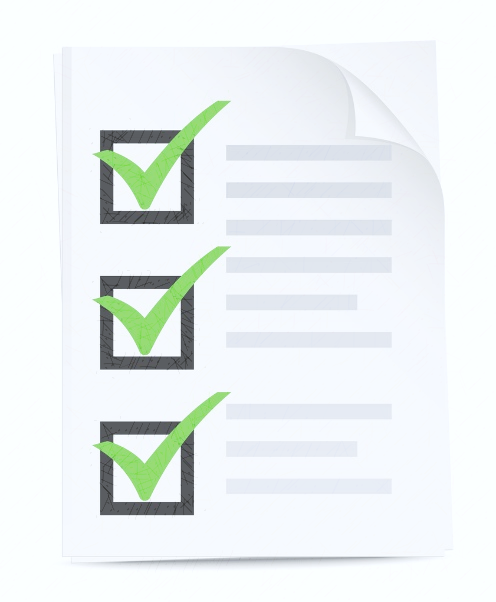 Уважаемые жители города Краснодара!Департамент финансов администрации муниципального образования город Краснодар предлагает Вам принять участие в обсуждении вопросов формирования «Бюджета для граждан» по исполнению местного бюджета (бюджета муниципального образования город Краснодар) за 2018 год (далее местного бюджета). Выбранный Вами вариант ответа отметьте любым знаком. ___________________________________________________________________________________________________________Укажите, пожалуйстаВаш пол женский мужской Ваш возраст до 20 лет от 20 до 30 лет от 30 до 40 лет от 40 до 50 лет от 50 и старше Образование среднее среднее специальное высшее другое Ваш социальный статус учащийся студент работающий безработный пенсионер Сфера Вашей деятельности образование культура здравоохранение сельское хозяйство торговля органы власти другое Интересуетесь ли Вы информацией об исполнении местного бюджета, размещенной на официальном Интернет-портале администрации муниципального образования город Краснодар и городской Думы Краснодара в формате «Бюджет для граждан»? да, просматриваю регулярноиногда заглядываюнет, меня это не интересуетКакая информация об исполнении местного бюджета Вам наиболее интересна? (выбрать один или несколько вариантов)основные показатели социально-экономического развития муниципального образования город Краснодаросновные параметры местного бюджетарасходы на социальную сферу     расходы городского хозяйствабюджетные инвестиции в объекты муниципальной собственности муниципального образования город Краснодар     исполнение местного бюджета в расчете на 1 жителя города Краснодара    ваш вариант и (или) комментарий (при желании) ______________________________________________________________________________________________________________________________________________________________________________________Что для Вас наиболее важно при ознакомлении с информацией о местном бюджете в формате «Бюджета для граждан»? (выбрать один или несколько вариантов)понятность изложения информациивозможность ознакомления с информацией до утверждения решения городской Думы Краснодара «Об исполнении местного бюджета (бюджета муниципального образования город Краснодар)» визуальное оформление бюджетных данных (графики, таблицы, схемы и т.д.)   затрудняюсь с ответом        ваш вариант и (или) комментарий (при желании) _______________________________________________________________________________________________________________________________________________________________________________________Пожалуйста, оставьте свои комментарии (предложения) по совершенствованию представления информации в формате «Бюджет для граждан» _____________________________________________________ ______________________________________________________________________________________________________________________________________БЛАГОДАРИМ ВАС ЗА УЧАСТИЕ В ОПРОСЕ!